OFERTA na zadanie pn: „Opracowanie dokumentacji projektowo - kosztorysowej wraz z uzyskaniem Pozwolenia na budowę oświetlenia drogowego oraz oświetlenia boiska sportowego na terenie gminy Wisznia Mała”ZAMAWIAJĄCY:Gmina Wisznia Małaul. Wrocławska 955-114 Wisznia Mała, PolskaWYKONAWCA:Niniejsza oferta zostaje złożona przez: 	OSOBA UPRAWNIONA DO KONTAKTÓW: Nawiązując do ogłoszenia o zamówieniu publicznym w trybie przetargu nieograniczonego ogłoszonego w BZP, na stronie internetowej, zgłaszamy przystąpienie do przetargu na wyłonienie Wykonawcy zadania:„Opracowanie dokumentacji projektowo - kosztorysowej wraz z uzyskaniem Pozwolenia na budowę oświetlenia drogowego oraz oświetlenia boiska sportowego na terenie gminy Wisznia Mała”Oferujemy wykonanie przedmiotu zamówienia w cenie brutto wynoszącejZadanie nr 1Sporządzenie dokumentacji projektowej oświetlenia drogowego w miejscowości: Szewce, Malin i Psary;słownie:…………………………………………………………………………………………………. Zadanie nr 2Sporządzenie dokumentacji projektowej oświetlenia drogowego w miejscowości: Kryniczno i Ligota Pięknasłownie:…………………………………………………………………………………………………. Zadanie nr 3Sporządzenie dokumentacji projektowej oświetlenia drogowego w miejscowości: Machnice, Mienice, Wysoki Kościół i Ozorowicesłownie:…………………………………………………………………………………………………. Zadanie nr 4Sporządzenie dokumentacji projektowej oświetlenia drogowego w miejscowości Pierwoszówsłownie:…………………………………………………………………………………………………. Zadanie nr 5Sporządzenie dokumentacji projektowej oświetlenia drogowego w miejscowości Piotrkowiczkisłownie:…………………………………………………………………………………………………. Zadanie nr  6Sporządzenie dokumentacji projektowej oświetlenia boiska sportowego w miejscowości Ozorowicesłownie:…………………………………………………………………………………………………. Potwierdzamy przyjęcie warunków umownych i warunków płatności zawartych w SIWZ i we wzorach umów stanowiących załącznik do SIWZ.Uważamy się za związanych niniejszą ofertą przez 30 dni od upływu terminu składania ofert.Oświadczamy, że złożona oferta nie prowadzi do powstania u zamawiającego obowiązku podatkowego zgodnie z przepisami o podatku od towarów i usług;  prowadzi do powstania u zamawiającego obowiązku podatkowego zgodnie z przepisami o podatku od towarów i usług, jednocześnie wskazując nazwę (rodzaj) towaru lub usługi, których dostawa lub świadczenie będzie prowadzić do jego powstania, oraz wskazując ich wartość bez kwoty podatku.Oświadczamy na podstawie art. 8 ust. 3 ustawy Pzp, że:  żadna z informacji zawartych w ofercie nie stanowi tajemnicy przedsiębiorstwa w rozumieniu przepisów o zwalczaniu nieuczciwej konkurencji, wskazane poniżej informacje zawarte w ofercie stanowią tajemnicę przedsiębiorstwa w rozumieniu przepisów o zwalczaniu nieuczciwej konkurencji i w związku z niniejszym nie mogą być udostępnione, w szczególności innym uczestnikom postępowania:Uzasadnienia zastrzeżenia dokumentów: ………………………………………………………………………………………………………………………………………………………………………………………………………………………………………………………………………………………………………………………………………..Tabele szczegółowej wyceny: Zadanie nr 1Sporządzenie dokumentacji projektowej oświetlenia drogowego w miejscowości: Szewce, Malin i Psary:Zadanie nr 2Sporządzenie dokumentacji projektowej oświetlenia drogowego w miejscowości: Kryniczno i Ligota Piękna:Zadanie nr 3Sporządzenie dokumentacji projektowej oświetlenia drogowego w miejscowości: Machnice, Mienice, Wysoki Kościół i Ozorowice:Zadanie nr 4Sporządzenie dokumentacji projektowej oświetlenia drogowego w miejscowości Pierwoszów:Zadanie nr 5Sporządzenie dokumentacji projektowej oświetlenia drogowego w miejscowości Piotrkowiczki:Zadanie nr 6Sporządzenie dokumentacji projektowej oświetlenia boiska sportowego w miejscowości Ozorowice:Przystępując do zamówienia publicznego w trybie przetargu nieograniczonego składamy oświadczenia, że: zapoznaliśmy się z dokumentami przetargowymi w tym: dokumentacją techniczną, Specyfikacją Istotnych Warunków Zamówienia wraz ze wzorem umowy i przyjmujemy je bez zastrzeżeń.Oświadczamy, że uwzględniliśmy zmiany i dodatkowe ustalenia wynikłe w trakcie procedury przetargowej stanowiące integralną część SIWZ, wyszczególnione we wszystkich przesłanych i umieszczonych na stronie internetowej pismach Zamawiającego. (www.bip.wiszniamala.pl).OŚWIADCZAMY, że jesteśmy mikroprzedsiębiorstwem/małym/średnie przedsiębiorstwem – skreślić niepotrzebne. Informujemy, że:  nie zamierzamy*  zamierzamy* powierzyć podwykonawcom wykonanie części zamówienia.  Zakres rzeczowy powierzonych podwykonawcom należy wpisać w tabeli poniżej. 17.Oświadczam, że:   wypełniłem/łam obowiązki informacyjne przewidziane w art. 13 lub art. 14 RODO1) wobec osób fizycznych, od których dane osobowe bezpośrednio lub pośrednio pozyskałem w celu ubiegania się o udzielenie zamówienia publicznego w niniejszym postępowaniu. nie przekazuje danych osobowych innych niż własne lub zachodzi wyłączenie stosowania obowiązku informacyjnego, stosownie do art. 13 ust. 4 lub art. 14 ust. 5 RODO.1) rozporządzenie Parlamentu Europejskiego i Rady (UE) 2016/679 z dnia 27 kwietnia 2016 r. w sprawie ochrony osób fizycznych w związku z przetwarzaniem danych osobowych i w sprawie swobodnego przepływu takich danych oraz uchylenia dyrektywy 95/46/WE (ogólne rozporządzenie o ochronie danych) (Dz. Urz. UE L 119 z 04.05.2016, str. 1). Strona internetowa, z której Zamawiający może bezpłatnie pobrać oświadczenia lub dokumenty, o których mowa w § 2, § 5 i § 8  rozporządzenia Ministra Rozwoju z dnia 26 lipca 2016 r. w sprawie rodzajów dokumentów, jakich może żądać zamawiający od wykonawcy w postępowaniu o udzielenie zamówienia, w wersji elektronicznej:…………………………………………………………………………………………………………………………………………………..                                                                                                                                                                          Załącznik nr 3Zamawiający:Gmina Wisznia MałaUl. Wrocławska 9 55-114 Wisznia MałaWykonawca:Niniejsza oferta zostaje złożona przez: 	Oświadczenie wykonawcy składane na podstawie art. 25a ust. 1 ustawy z dnia 29 stycznia 2004 r.  Prawo zamówień publicznych (dalej jako: ustawa Pzp), DOTYCZĄCE PRZESŁANEK WYKLUCZENIA Z POSTĘPOWANIANa potrzeby postępowania o udzielenie zamówienia publicznego 
pn.: „Opracowanie dokumentacji projektowo - kosztorysowej wraz z uzyskaniem Pozwolenia na budowę oświetlenia drogowego oraz oświetlenia boiska sportowego na terenie gminy Wisznia Mała”prowadzonego przez Gminę Wisznia Mała z siedz. 55-114 Wisznia Mała ul. Wrocławska 9, oświadczam, co następuje:OŚWIADCZENIA DOTYCZĄCE WYKONAWCY:Oświadczam, że nie podlegam wykluczeniu z postępowania na podstawie art. 24 ust 1 pkt 12-23 ustawy Pzp.Oświadczam, że nie podlegam wykluczeniu z postępowania na podstawie art. 24 ust. 5 pkt.1 ustawy Pzp          …………….……. (miejscowość), dnia ………….……. r. 							                                      …………………………………………                             (podpis)Oświadczam, że zachodzą w stosunku do mnie podstawy wykluczenia z postępowania na podstawie art. …………. ustawy Pzp (podać mającą zastosowanie podstawę wykluczenia spośród wymienionych w art. 24 ust. 1 pkt 13-14, 16-20 lub art. 24 ust. 5 ustawy Pzp). Jednocześnie oświadczam, że w związku z ww. okolicznością, na podstawie art. 24 ust. 8 ustawy Pzp podjąłem następujące środki naprawcze:………………………………………………………………………………………………. …………………………………………………………………………………………………………………………………………………………………….…………………………………………………………………………………………..…………………...........……………………………………………………………….……. (miejscowość), dnia …………………. r. 						                                       	…………………………………………                         (podpis)OŚWIADCZENIE DOTYCZĄCE PODMIOTU, NA KTÓREGO ZASOBY POWOŁUJE SIĘ WYKONAWCA:Oświadczam, że w stosunku do następującego/ych podmiotu/tów, na którego/ych zasoby powołuję się w niniejszym postępowaniu, tj.: …………………………………………………………… (podać pełną nazwę/firmę, adres, a także w zależności od podmiotu: NIP/PESEL, KRS/CEiDG) nie zachodzą podstawy wykluczenia z postępowania o udzielenie zamówienia.…………….……. (miejscowość), dnia …………………. r. 							…………………………………………(podpis)OŚWIADCZENIE DOTYCZĄCE PODWYKONAWCY NIEBĘDĄCEGO PODMIOTEM, NA KTÓREGO ZASOBY POWOŁUJE SIĘ WYKONAWCA:Oświadczam, że w stosunku do następującego/ych podmiotu/tów, będącego/ych podwykonawcą/ami: ……………………………………………………………………..….…… (podać pełną nazwę/firmę, adres, a także w zależności od podmiotu: NIP/PESEL, KRS/CEiDG), nie zachodzą podstawy wykluczenia z postępowania o udzielenie zamówienia.…………….……. (miejscowość), dnia …………………. r. 							…………………………………………(podpis)OŚWIADCZENIE DOTYCZĄCE PODANYCH INFORMACJI:Oświadczam, że wszystkie informacje podane w powyższych oświadczeniach są aktualne 
i zgodne z prawdą oraz zostały przedstawione z pełną świadomością konsekwencji wprowadzenia zamawiającego w błąd przy przedstawianiu informacji.…………….……. (miejscowość), dnia …………………. r. 							…………………………………………(podpis)Załącznik nr 2Zamawiający:Gmina Wisznia MałaUl. Wrocławska 955-1114 Wisznia MałaWykonawca:Niniejsza oferta zostaje złożona przez: 	Oświadczenie wykonawcy składane na podstawie art. 25a ust. 1 ustawy z dnia 29 stycznia 2004 r.  Prawo zamówień publicznych (dalej jako: ustawa Pzp), DOTYCZĄCE SPEŁNIANIA WARUNKÓW UDZIAŁU W POSTĘPOWANIU 
Na potrzeby postępowania o udzielenie zamówienia publicznego pn.: „Opracowanie dokumentacji projektowo - kosztorysowej wraz z uzyskaniem Pozwolenia na budowę oświetlenia drogowego oraz oświetlenia boiska sportowego na terenie gminy Wisznia Mała”prowadzonego przez Gminę Wisznia Mała z siedz.55-114 Wisznia Mała, ul. Wrocławska 9 , oświadczam, co następuje:INFORMACJA DOTYCZĄCA WYKONAWCY:Oświadczam, że spełniam warunki udziału w postępowaniu określone przez zamawiającego w SIWZ w rozdziale V.       …………….……. (miejscowość), dnia ………….……. r. 							…………………………………………(podpis)INFORMACJA W ZWIĄZKU Z POLEGANIEM NA ZASOBACH INNYCH PODMIOTÓW: Oświadczam, że w celu wykazania spełniania warunków udziału w postępowaniu, określonych przez zamawiającego w SIWZ w rozdziale V polegam na zasobach następującego/ych podmiotu/ów: ……………………………………………………………………….………………………………………………………………………………………………………….…………………………………….., w następującym zakresie: .…………………………………………………………………………………………………………………………………………………………………………… (wskazać podmiot i określić odpowiedni zakres dla wskazanego podmiotu). …………….……. (miejscowość), dnia ………….……. r. 							…………………………………………(podpis)OŚWIADCZENIE DOTYCZĄCE PODANYCH INFORMACJI:Oświadczam, że wszystkie informacje podane w powyższych oświadczeniach są aktualne 
i zgodne z prawdą oraz zostały przedstawione z pełną świadomością konsekwencji wprowadzenia zamawiającego w błąd przy przedstawianiu informacji.…………….……. (miejscowość), dnia ………….……. r. 							…………………………………………(podpis)Załącznik nr 4 do SIWZZamawiający:Gmina Wisznia MałaUl. Wrocławska 955-1114 Wisznia MałaWykonawca:Niniejsza oferta zostaje złożona przez: 	OŚWIADCZENIE DOTYCZĄCE PRZYNALEŻNOŚCI DO TEJ SAMEJ GRUPY KAPITAŁOWEJSkładając ofertę w przetargu nieograniczonym na realizację zadania pn.: „Opracowanie dokumentacji projektowo - kosztorysowej wraz z uzyskaniem Pozwolenia na budowę oświetlenia drogowego oraz oświetlenia boiska sportowego na terenie gminy Wisznia Mała”oświadczamy, że*):nie należymy do tej samej  grupy kapitałowej z żadnym z wykonawców, którzy złożyli ofertę w niniejszym postępowaniu lubnie należymy do żadnej grupy kapitałowejlubnależymy do tej samej grupy kapitałowej z następującymi Wykonawcami *)w rozumieniu ustawy z dnia 16.02.2007r. o ochronie konkurencji i konsumentów.Lista Wykonawców składających ofertę w niniejszy postępowaniu, należących do tej samej grupy kapitałowej *)1.................................................................................................................................2..................................................................................................................................3..................................................................................................................................*) NIEPOTRZEBNE SKREŚLIĆZgodnie z art. 24 ust. 11 ustawy Pzp, Wykonawca, w terminie 3 dni od zamieszczenia na stronie internetowej www.bip.wiszniamala.pl  informacji, o której mowa w art. 86 ust. 5, przekazuje zamawiającemu oświadczenie o przynależności lub braku przynależności do tej samej grupy kapitałowej, o której mowa w ust. 1 pkt 23. Wraz ze złożeniem oświadczenia, wykonawca może przedstawić dowody, że powiązania z innym wykonawcą nie prowadzą do zakłócenia konkurencji w postępowaniu o udzielenie zamówienia. Załącznik nr 5  do SIWZWYKAZ OSÓB, UCZESTNICZĄCYCH W WYKONYWANIU ZAMÓWIENIApn.: „Opracowanie dokumentacji projektowo - kosztorysowej wraz z uzyskaniem Pozwolenia na budowę oświetlenia drogowego oraz oświetlenia boiska sportowego na terenie gminy Wisznia Mała”ZAMAWIAJĄCY:Gmina Wisznia Małaul. Wrocławska 955-114 Wisznia Mała, PolskaWYKONAWCA:Niniejsza oferta zostaje złożona przez: Oświadczam(y), że:W wykonywaniu niniejszego zamówienia będą uczestniczyć następujące osoby:*Wykaz należy sporządzić podając informacje o osobie, która będzie uczestniczyć w wykonaniu zamówienia z uwzględnieniem warunków zawartych w rozdz. V**niepotrzebne skreślićOsoby, które będą uczestniczyć w wykonywaniu zamówienia, posiadają wymagane uprawnienia, jeżeli ustawy nakładają obowiązek posiadania takich uprawnień.Wykonawca na własną odpowiedzialność przedstawia informacje, które uważa za istotne w świetle potwierdzenia spełnienia przez Wykonawcę określonych przez Zamawiającego warunków udziału w postępowaniu w zakresie dysponowania osobami zdolnymi do wykonania zamówienia.Do niniejszego oświadczenia należy dołączyć pisemne zobowiązanie innych podmiotów do oddania Wykonawcy do dyspozycji niezbędnych zasobów na okres korzystania z nich przy wykonaniu zamówienia, jeżeli w wykazie powyżej wskazano osoby, którymi będzie dysponował.Osoba składająca oświadczenie świadoma jest odpowiedzialności karnej, wynikającej z art. 297 KodeksuPODPIS(Y):______________________ dnia ___ ___ 2019 roku                                                                                      		  ______________________________________________                                                                                                          (podpis osoby lub osób upełnomocnionych do reprezentowania Wykonawcy)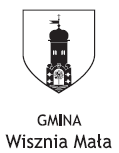 Gmina Wisznia Mała55-114 Wisznia Małaul. Wrocławska 9tel. (71) 308-48-00fax  (71) 312-70-68www.wiszniamala.plZałącznik nr 1 do SIWZLp.Dane Wykonawcy(ów)pełna nazwa/firma, adres, w zależności od podmiotu: NIP/PESEL, KRS/CEiDGImię i nazwiskoAdresNr telefonuNr faksuAdres e-amil:złzłzłzłzłzłDeklarujemy wykonanie przedmiotu zamówienia terminach:Do 8 miesięcy od dnia podpisania umowy – dla zadań: 1 i 4.Do 6 miesięcy od dnia podpisania umowy –dla zadań: 2, 3 ,5 i 6.oferujemy termin płatności: do 30 dni od daty wpływu faktury do siedziby Zamawiającego. Za termin zapłaty uznaje się dzień, w którym Zamawiający polecił swojemu bankowi przelać na konto Wykonawcy należne wynagrodzenieOświadczamy, że projektant, o którym mowa w Roz. V ust. 2 pkt. c SIWZ w osobie (imię i nazwisko):………………………………………………wykonał: …………………… projekt/-ów drogowy/-ch dotyczących budowy oświetlenia drogowego oraz spełnia zadeklarowany w ofercie warunek kryterium wyboru ofert: „doświadczenie projektanta”. Lp.Nazwa (rodzaj) towaru lub usługiWartość bez kwoty podatkuLp.Oznaczenie rodzaju (nazwy) informacjiNumery stron w ofercie Numery stron w ofercie Lp.Oznaczenie rodzaju (nazwy) informacjioddoLpZakres zamówieniaIlośćJednostkaCena jednostkowanetto [zł]Sumaryczna cena netto[zł]Sumaryczna cena brutto[zł]1Sporządzenie dokumentacji projektowej oświetlenia drogowego (łącznie pozycje:a, b, c, d, e)1kpl.XXXXXXX………………………..zł………………………..zław miejscowości Szewce ul. Strzeszowska1kpl.XXXXXXX………………………..zł………………………..złbw miejscowości Malin ul. Miła1kpl.XXXXXXX………………………..zł………………………..złcw miejscowości Psary ul. Długa1kpl.XXXXXXX………………………..zł………………………..złdw miejscowości Psary ul. Główna1kpl.XXXXXXX………………………..zł………………………..złew miejscowości Psary ul. Polna1kpl.XXXXXXX………………………..zł………………………..zł2Pełnienie nadzoru autorskiego w tym (łącznie pozycje: a i b): 1kplXXXXXXXX………………………..zł………………………..zła za kartę nadzoru z pobytem na budowie5szt.………………………..zł………………………..zł………………………..złbza kartę nadzoru bez pobytu na budowie5szt.………………………..zł………………………..zł………………………..złOgólna cena brutto za wykonanie przedmiotu zamówienia                      (łącznie pozycje 1 i 2):Ogólna cena brutto za wykonanie przedmiotu zamówienia                      (łącznie pozycje 1 i 2):Ogólna cena brutto za wykonanie przedmiotu zamówienia                      (łącznie pozycje 1 i 2):Ogólna cena brutto za wykonanie przedmiotu zamówienia                      (łącznie pozycje 1 i 2):Ogólna cena brutto za wykonanie przedmiotu zamówienia                      (łącznie pozycje 1 i 2):………………………..zł………………………..złLpZakres zamówieniaIlośćJednostkaCena jednostkowanetto [zł]Sumaryczna cena netto[zł]Sumaryczna cena brutto[zł]1Sporządzenie dokumentacji projektowej oświetlenia drogowego (łącznie pozycje: a, b, c, d)1kpl.XXXXXXX………………………..zł………………………..złaW miejscowości Kryniczno ul. Polna1kpl.XXXXXXX………………………..zł………………………..złbW miejscowości Ligota Piękna ul. Al. Sosnowa1kpl.XXXXXXX………………………..zł………………………..złcW miejscowości Ligota Piękna ul. Malinowa, ul. Działkowa i ul. Ogrodowa1kpl.XXXXXXX………………………..zł………………………..złdW miejscowości Ligota Piękna ul. Prosta1kpl.XXXXXXX………………………..zł………………………..zł2Pełnienie nadzoru autorskiego w tym (łącznie pozycje: a i b):1kplXXXXXXXX………………………..zł………………………..zła za kartę nadzoru z pobytem na budowie5szt.………………………..zł………………………..zł………………………..złbza kartę nadzoru bez pobytu na budowie5szt.………………………..zł………………………..zł………………………..złOgólna cena brutto za wykonanie przedmiotu zamówienia                      (łącznie pozycje 1 i 2):Ogólna cena brutto za wykonanie przedmiotu zamówienia                      (łącznie pozycje 1 i 2):Ogólna cena brutto za wykonanie przedmiotu zamówienia                      (łącznie pozycje 1 i 2):Ogólna cena brutto za wykonanie przedmiotu zamówienia                      (łącznie pozycje 1 i 2):Ogólna cena brutto za wykonanie przedmiotu zamówienia                      (łącznie pozycje 1 i 2):………………………..zł………………………..złLpZakres zamówieniaIlośćJednostkaCena jednostkowanetto [zł]Sumaryczna cena netto[zł]Sumaryczna cena brutto[zł]1Sporządzenie dokumentacji projektowej oświetlenia drogowego (łącznie pozycje:a, b, c, d, e)1kpl.XXXXXXX………………………..zł………………………..złaW miejscowości Machnice droga nr 1337D1kpl.XXXXXXX………………………..zł………………………..złbW miejscowości Mienice ul. Czereśniowa1kpl.XXXXXXX………………………..zł………………………..złcW miejscowości Wysoki Kościół ul. Parkowa1kpl.XXXXXXX………………………..zł………………………..złdW miejscowości Ozorowice ul. Młynarska1kpl.XXXXXXX………………………..zł………………………..złeW miejscowości Ozorowice ul. Jodłowa1kpl.XXXXXXX………………………..zł………………………..zł2Pełnienie nadzoru autorskiego w tym (łącznie pozycje: a i b):  1kplXXXXXXXX………………………..zł………………………..zła za kartę nadzoru z pobytem na budowie5szt.………………………..zł………………………..zł………………………..złbza kartę nadzoru bez pobytu na budowie5szt.………………………..zł………………………..zł………………………..złOgólna cena brutto za wykonanie przedmiotu zamówienia                      (łącznie pozycje 1 i 2):Ogólna cena brutto za wykonanie przedmiotu zamówienia                      (łącznie pozycje 1 i 2):Ogólna cena brutto za wykonanie przedmiotu zamówienia                      (łącznie pozycje 1 i 2):Ogólna cena brutto za wykonanie przedmiotu zamówienia                      (łącznie pozycje 1 i 2):Ogólna cena brutto za wykonanie przedmiotu zamówienia                      (łącznie pozycje 1 i 2):………………………..zł………………………..złLpZakres zamówieniaIlośćJednostkaCena jednostkowanetto [zł]Sumaryczna cena netto[zł]Sumaryczna cena brutto[zł]1Sporządzenie dokumentacji projektowej oświetlenia drogowego (łącznie pozycje: a, b, c, d)1kpl.XXXXXXX………………………..zł………………………..złaW miejscowości Pierwoszów ul. Polna1kpl.XXXXXXX………………………..zł………………………..złbW miejscowości Pierwoszów ul. Ogrodowa1kpl.XXXXXXX………………………..zł………………………..złcW miejscowości Pierwoszów ul. Spacerowa1kpl.XXXXXXX………………………..zł………………………..złdW miejscowości Pierwoszów droga powiatowa nr D13651kpl.XXXXXXX………………………..zł………………………..zł2Pełnienie nadzoru autorskiego w tym (łącznie pozycje: a i b):  1kplXXXXXXXX………………………..zł………………………..zła za kartę nadzoru z pobytem na budowie5szt.………………………..zł………………………..zł………………………..złbza kartę nadzoru bez pobytu na budowie5szt.………………………..zł………………………..zł………………………..złOgólna cena brutto za wykonanie przedmiotu zamówienia                      (łącznie pozycje 1 i 2):Ogólna cena brutto za wykonanie przedmiotu zamówienia                      (łącznie pozycje 1 i 2):Ogólna cena brutto za wykonanie przedmiotu zamówienia                      (łącznie pozycje 1 i 2):Ogólna cena brutto za wykonanie przedmiotu zamówienia                      (łącznie pozycje 1 i 2):Ogólna cena brutto za wykonanie przedmiotu zamówienia                      (łącznie pozycje 1 i 2):………………………..zł………………………..złLpZakres zamówieniaIlośćJednostkaCena jednostkowanetto [zł]Sumaryczna cena netto[zł]Sumaryczna cena brutto[zł]1Sporządzenie dokumentacji projektowej oświetlenia drogowego (łącznie pozycje:                   a, b, c, d, e, f)1kpl.XXXXXXX………………………..zł………………………..złaW miejscowości Piotrkowiczki ul. Klonowa1kpl.XXXXXXX………………………..zł………………………..złbW miejscowości Piotrkowiczki ul. Dębowa1kpl.XXXXXXX………………………..zł………………………..złcW miejscowości Piotrkowiczki ul. Wzgórz Trzebnickich1kpl.XXXXXXX………………………..zł………………………..złdW miejscowości Piotrkowiczki ul. Akacjowa1kpl.XXXXXXX………………………..zł………………………..złeW miejscowości Piotrkowiczki ul. Wiśniowa i ul. Sadowa1kpl.XXXXXXX………………………..zł………………………..złfW miejscowości Piotrkowiczki ul. Ogrodowa1kpl.XXXXXXX………………………..zł………………………..zł2Pełnienie nadzoru autorskiego w tym (łącznie pozycje: a i b):1kplXXXXXXXX………………………..zł………………………..zła za kartę nadzoru z pobytem na budowie5szt.………………………..zł………………………..zł………………………..złbza kartę nadzoru bez pobytu na budowie5szt.………………………..zł………………………..zł………………………..złOgólna cena brutto za wykonanie przedmiotu zamówienia                      (łącznie pozycje 1 i 2):Ogólna cena brutto za wykonanie przedmiotu zamówienia                      (łącznie pozycje 1 i 2):Ogólna cena brutto za wykonanie przedmiotu zamówienia                      (łącznie pozycje 1 i 2):Ogólna cena brutto za wykonanie przedmiotu zamówienia                      (łącznie pozycje 1 i 2):Ogólna cena brutto za wykonanie przedmiotu zamówienia                      (łącznie pozycje 1 i 2):………………………..zł………………………..złLpZakres zamówieniaIlośćJednostkaCena jednostkowanetto [zł]Sumaryczna cena netto[zł]Sumaryczna cena brutto[zł]1Sporządzenie dokumentacji projektowej oświetlenia 1kpl.XXXXXXX………………………..zł………………………..zł2Pełnienie nadzoru autorskiego w tym (łącznie pozycje: a i b):  1kplXXXXXXXX………………………..zł………………………..zła za kartę nadzoru z pobytem na budowie5szt.………………………..zł………………………..zł………………………..złbza kartę nadzoru bez pobytu na budowie5szt.………………………..zł………………………..zł………………………..złOgólna cena brutto za wykonanie przedmiotu zamówienia                      (łącznie pozycje 1 i 2):Ogólna cena brutto za wykonanie przedmiotu zamówienia                      (łącznie pozycje 1 i 2):Ogólna cena brutto za wykonanie przedmiotu zamówienia                      (łącznie pozycje 1 i 2):Ogólna cena brutto za wykonanie przedmiotu zamówienia                      (łącznie pozycje 1 i 2):Ogólna cena brutto za wykonanie przedmiotu zamówienia                      (łącznie pozycje 1 i 2):………………………..zł………………………..złMikroprzedsiębiorstwoprzedsiębiorstwo, które zatrudnia mniej niż 10 osób i którego roczny obrót lub roczna suma bilansowa nie przekracza 2 milionów EUR.  Małe przedsiębiorstwoprzedsiębiorstwo, które zatrudnia mniej niż 50 osób i którego roczny obrót lub roczna suma bilansowa nie przekracza 10 milionów EUR.Średnie przedsiębiorstwoprzedsiębiorstwa, które nie są mikroprzedsiębiorstwami ani małymi przedsiębiorstwami i które zatrudniają mniej niż 250 osób i których roczny obrót nie przekracza 50 milionów EUR. lub roczna suma bilansowa nie przekracza 43 milionów EUR.l.p.Nazwa części zamówienia Miejscowość, datapieczęć i podpis upoważnionychprzedstawicieli firmyGmina Wisznia Mała55-114 Wisznia Małaul. Wrocławska 9tel. (71) 308-48-00fax  (71) 312-70-68www.wiszniamala.plLp.Dane Wykonawcy(ów)pełna nazwa/firma, adres, w zależności od podmiotu: NIP/PESEL, KRS/CEiDGGmina Wisznia Mała55-114 Wisznia Małaul. Wrocławska 9tel. (71) 308-48-00fax  (71) 312-70-68www.wiszniamala.plLp.Dane Wykonawcy(ów)pełna nazwa/firma, adres, w zależności od podmiotu: NIP/PESEL, KRS/CEiDGGmina Wisznia Mała55-114 Wisznia Małaul. Wrocławska 9tel. (71) 308-48-00fax  (71) 312-70-68www.wiszniamala.plLp.Dane Wykonawcy(ów)pełna nazwa/firma, adres, w zależności od podmiotu: NIP/PESEL, KRS/CEiDGMiejscowość, datapieczęć i podpis upoważnionychprzedstawicieli firmyGmina Wisznia Mała55-114 Wisznia Małaul. Wrocławska 9tel. (71) 308-48-00fax  (71) 312-70-68www.wiszniamala.plLp.Dane Wykonawcy(ów)pełna nazwa/firma, adres, w zależności od podmiotu: NIP/PESEL, KRS/CEiDGLpImię i nazwiskopełniona funkcja przy realizacji przedmiotu zamówienia  kwalifikacje zawodowe / posiadane uprawnienia budowlane oraz wykształcenieDoświadczenie*informacja o podstawie do dysponowania wskazaną osobą1Projektant Własne /oddane do dyspozycji**przez ……………..